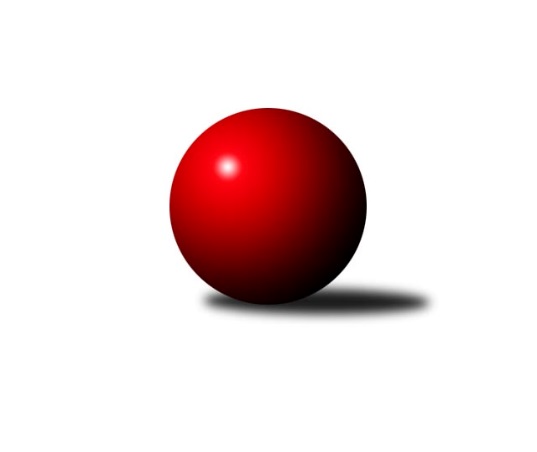 Č.22Ročník 2014/2015	8.6.2024 2. KLZ B 2014/2015Statistika 22. kolaTabulka družstev:		družstvo	záp	výh	rem	proh	skore	sety	průměr	body	plné	dorážka	chyby	1.	KK Slovan Rosice	18	16	0	2	111.0 : 33.0 	(269.0 : 163.0)	3213	32	2157	1056	28.6	2.	KK Mor.Slávia Brno	18	13	2	3	94.0 : 50.0 	(238.5 : 193.5)	3095	28	2125	970	38.4	3.	TJ Jiskra Nová Bystřice	17	12	1	4	81.0 : 55.0 	(224.5 : 183.5)	3108	25	2123	984	46.4	4.	HKK Olomouc	18	10	2	6	85.0 : 59.0 	(226.5 : 205.5)	3100	22	2104	996	38.8	5.	KK Vyškov	18	8	1	9	67.5 : 76.5 	(203.5 : 228.5)	3086	17	2117	969	40.6	6.	TJ Spartak Pelhřimov	17	6	1	10	60.0 : 76.0 	(205.0 : 203.0)	3060	13	2107	954	41	7.	TJ Sokol Luhačovice	18	6	1	11	54.0 : 90.0 	(183.5 : 248.5)	2965	13	2067	898	51.3	8.	TJ Sokol Vracov	18	6	0	12	61.0 : 83.0 	(207.0 : 225.0)	3037	12	2072	965	42.1	9.	TJ Jiskra Otrokovice	18	4	1	13	50.0 : 94.0 	(191.5 : 240.5)	3001	9	2077	923	59.1	10.	KK PSJ Jihlava	18	3	1	14	48.5 : 95.5 	(187.0 : 245.0)	2998	7	2070	928	52.1Tabulka doma:		družstvo	záp	výh	rem	proh	skore	sety	průměr	body	maximum	minimum	1.	KK Slovan Rosice	9	9	0	0	61.0 : 11.0 	(144.5 : 71.5)	3214	18	3288	3165	2.	KK Mor.Slávia Brno	9	8	0	1	54.0 : 18.0 	(126.0 : 90.0)	3290	16	3392	3110	3.	TJ Jiskra Nová Bystřice	9	7	1	1	48.0 : 24.0 	(129.0 : 87.0)	3055	15	3194	2895	4.	HKK Olomouc	9	6	1	2	48.0 : 24.0 	(126.0 : 90.0)	3173	13	3282	3046	5.	KK Vyškov	9	5	1	3	40.5 : 31.5 	(112.0 : 104.0)	3091	11	3178	3006	6.	TJ Sokol Luhačovice	9	5	0	4	38.0 : 34.0 	(106.5 : 109.5)	3093	10	3168	2992	7.	TJ Spartak Pelhřimov	8	4	1	3	39.0 : 25.0 	(113.0 : 79.0)	3088	9	3195	2862	8.	TJ Jiskra Otrokovice	9	4	0	5	33.0 : 39.0 	(99.0 : 117.0)	2854	8	3070	2707	9.	KK PSJ Jihlava	9	3	1	5	29.5 : 42.5 	(101.5 : 114.5)	3079	7	3166	3004	10.	TJ Sokol Vracov	9	3	0	6	29.5 : 42.5 	(107.0 : 109.0)	3110	6	3236	3026Tabulka venku:		družstvo	záp	výh	rem	proh	skore	sety	průměr	body	maximum	minimum	1.	KK Slovan Rosice	9	7	0	2	50.0 : 22.0 	(124.5 : 91.5)	3213	14	3257	3138	2.	KK Mor.Slávia Brno	9	5	2	2	40.0 : 32.0 	(112.5 : 103.5)	3074	12	3247	2909	3.	TJ Jiskra Nová Bystřice	8	5	0	3	33.0 : 31.0 	(95.5 : 96.5)	3114	10	3217	3020	4.	HKK Olomouc	9	4	1	4	37.0 : 35.0 	(100.5 : 115.5)	3091	9	3223	2917	5.	TJ Sokol Vracov	9	3	0	6	31.5 : 40.5 	(100.0 : 116.0)	3029	6	3151	2536	6.	KK Vyškov	9	3	0	6	27.0 : 45.0 	(91.5 : 124.5)	3085	6	3230	2973	7.	TJ Spartak Pelhřimov	9	2	0	7	21.0 : 51.0 	(92.0 : 124.0)	3057	4	3253	2854	8.	TJ Sokol Luhačovice	9	1	1	7	16.0 : 56.0 	(77.0 : 139.0)	2950	3	3192	2849	9.	TJ Jiskra Otrokovice	9	0	1	8	17.0 : 55.0 	(92.5 : 123.5)	3017	1	3100	2878	10.	KK PSJ Jihlava	9	0	0	9	19.0 : 53.0 	(85.5 : 130.5)	2989	0	3176	2725Tabulka podzimní části:		družstvo	záp	výh	rem	proh	skore	sety	průměr	body	doma	venku	1.	KK Mor.Slávia Brno	10	8	1	1	56.0 : 24.0 	(131.0 : 109.0)	3120	17 	5 	0 	1 	3 	1 	0	2.	KK Slovan Rosice	10	8	0	2	58.0 : 22.0 	(140.5 : 99.5)	3201	16 	5 	0 	0 	3 	0 	2	3.	TJ Jiskra Nová Bystřice	9	6	1	2	41.0 : 31.0 	(113.5 : 102.5)	3126	13 	3 	1 	0 	3 	0 	2	4.	HKK Olomouc	10	5	1	4	48.0 : 32.0 	(132.5 : 107.5)	3107	11 	4 	0 	1 	1 	1 	3	5.	KK Vyškov	10	5	1	4	41.0 : 39.0 	(117.0 : 123.0)	3083	11 	3 	1 	1 	2 	0 	3	6.	TJ Sokol Luhačovice	10	4	1	5	34.0 : 46.0 	(110.0 : 130.0)	2990	9 	3 	0 	2 	1 	1 	3	7.	TJ Sokol Vracov	10	3	0	7	33.5 : 46.5 	(116.5 : 123.5)	3069	6 	0 	0 	5 	3 	0 	2	8.	TJ Spartak Pelhřimov	9	2	1	6	24.0 : 48.0 	(96.5 : 119.5)	3019	5 	1 	1 	1 	1 	0 	5	9.	KK PSJ Jihlava	10	2	1	7	28.5 : 51.5 	(110.5 : 129.5)	2987	5 	2 	1 	2 	0 	0 	5	10.	TJ Jiskra Otrokovice	10	2	1	7	28.0 : 52.0 	(108.0 : 132.0)	2965	5 	2 	0 	4 	0 	1 	3Tabulka jarní části:		družstvo	záp	výh	rem	proh	skore	sety	průměr	body	doma	venku	1.	KK Slovan Rosice	8	8	0	0	53.0 : 11.0 	(128.5 : 63.5)	3228	16 	4 	0 	0 	4 	0 	0 	2.	TJ Jiskra Nová Bystřice	8	6	0	2	40.0 : 24.0 	(111.0 : 81.0)	3067	12 	4 	0 	1 	2 	0 	1 	3.	KK Mor.Slávia Brno	8	5	1	2	38.0 : 26.0 	(107.5 : 84.5)	3114	11 	3 	0 	0 	2 	1 	2 	4.	HKK Olomouc	8	5	1	2	37.0 : 27.0 	(94.0 : 98.0)	3105	11 	2 	1 	1 	3 	0 	1 	5.	TJ Spartak Pelhřimov	8	4	0	4	36.0 : 28.0 	(108.5 : 83.5)	3135	8 	3 	0 	2 	1 	0 	2 	6.	TJ Sokol Vracov	8	3	0	5	27.5 : 36.5 	(90.5 : 101.5)	3014	6 	3 	0 	1 	0 	0 	4 	7.	KK Vyškov	8	3	0	5	26.5 : 37.5 	(86.5 : 105.5)	3093	6 	2 	0 	2 	1 	0 	3 	8.	TJ Jiskra Otrokovice	8	2	0	6	22.0 : 42.0 	(83.5 : 108.5)	3014	4 	2 	0 	1 	0 	0 	5 	9.	TJ Sokol Luhačovice	8	2	0	6	20.0 : 44.0 	(73.5 : 118.5)	2960	4 	2 	0 	2 	0 	0 	4 	10.	KK PSJ Jihlava	8	1	0	7	20.0 : 44.0 	(76.5 : 115.5)	3027	2 	1 	0 	3 	0 	0 	4 Zisk bodů pro družstvo:		jméno hráče	družstvo	body	zápasy	v %	dílčí body	sety	v %	1.	Martina Ančincová 	TJ Jiskra Otrokovice 	15	/	17	(88%)	53	/	68	(78%)	2.	Jana Vejmolová 	KK Vyškov 	14.5	/	16	(91%)	44	/	64	(69%)	3.	Naděžda Dobešová 	KK Slovan Rosice 	14	/	14	(100%)	50	/	56	(89%)	4.	Michaela Slavětínská 	KK Mor.Slávia Brno 	14	/	18	(78%)	44	/	72	(61%)	5.	Gabriela Filakovská 	TJ Jiskra Nová Bystřice 	13	/	14	(93%)	40	/	56	(71%)	6.	Silvie Vaňková 	HKK Olomouc 	13	/	16	(81%)	47	/	64	(73%)	7.	Magda Winterová 	KK Slovan Rosice 	13	/	16	(81%)	42	/	64	(66%)	8.	Romana Sedlářová 	KK Mor.Slávia Brno 	13	/	18	(72%)	50.5	/	72	(70%)	9.	Hana Beranová 	TJ Sokol Vracov 	13	/	18	(72%)	42	/	72	(58%)	10.	Marie Chmelíková 	HKK Olomouc 	12	/	16	(75%)	38.5	/	64	(60%)	11.	Radka Budošová 	TJ Jiskra Nová Bystřice 	12	/	17	(71%)	48.5	/	68	(71%)	12.	Jitka Žáčková 	KK Mor.Slávia Brno 	12	/	17	(71%)	38	/	68	(56%)	13.	Markéta Ptáčková 	TJ Sokol Vracov 	11.5	/	17	(68%)	41.5	/	68	(61%)	14.	Iva Rosendorfová 	KK Slovan Rosice 	11	/	14	(79%)	36.5	/	56	(65%)	15.	Veronika Baudyšová 	TJ Jiskra Nová Bystřice 	11	/	16	(69%)	40.5	/	64	(63%)	16.	Lenka Kričinská 	KK Mor.Slávia Brno 	11	/	16	(69%)	31	/	64	(48%)	17.	Andrea Axmanová 	KK Slovan Rosice 	10	/	14	(71%)	32.5	/	56	(58%)	18.	Iva Molová 	TJ Jiskra Nová Bystřice 	10	/	16	(63%)	38.5	/	64	(60%)	19.	Andrea Černochová 	TJ Sokol Luhačovice 	10	/	16	(63%)	35	/	64	(55%)	20.	Jaroslava Havranová 	HKK Olomouc 	10	/	18	(56%)	39	/	72	(54%)	21.	Monika Rusňáková 	KK Mor.Slávia Brno 	9	/	14	(64%)	33	/	56	(59%)	22.	Zuzana Štěrbová 	KK Vyškov 	9	/	14	(64%)	31.5	/	56	(56%)	23.	Michaela Zajacová 	TJ Sokol Vracov 	9	/	17	(53%)	39	/	68	(57%)	24.	Mariana Kreuzingerová 	TJ Sokol Vracov 	8.5	/	15	(57%)	34.5	/	60	(58%)	25.	Lenka Wognitschová 	KK Vyškov 	8.5	/	16	(53%)	29.5	/	64	(46%)	26.	Simona Černušková 	TJ Spartak Pelhřimov 	8	/	12	(67%)	28	/	48	(58%)	27.	Kateřina Bajerová 	HKK Olomouc 	8	/	14	(57%)	22.5	/	56	(40%)	28.	Hana Konečná 	TJ Sokol Luhačovice 	8	/	15	(53%)	32.5	/	60	(54%)	29.	Zuzana Ančincová 	TJ Jiskra Otrokovice 	8	/	15	(53%)	30.5	/	60	(51%)	30.	Eva Putnová 	KK Slovan Rosice 	8	/	15	(53%)	28.5	/	60	(48%)	31.	Eva Rosendorfská 	KK PSJ Jihlava 	8	/	16	(50%)	32.5	/	64	(51%)	32.	Šárka Vacková 	KK PSJ Jihlava 	8	/	16	(50%)	29.5	/	64	(46%)	33.	Monika Hubíková 	TJ Sokol Luhačovice 	8	/	17	(47%)	30.5	/	68	(45%)	34.	Monika Anderová 	KK Vyškov 	7.5	/	17	(44%)	33	/	68	(49%)	35.	Šárka Palková 	KK Slovan Rosice 	7	/	12	(58%)	24	/	48	(50%)	36.	Lenka Habrová 	KK PSJ Jihlava 	7	/	14	(50%)	30.5	/	56	(54%)	37.	Štěpánka Vytisková 	TJ Spartak Pelhřimov 	7	/	15	(47%)	32	/	60	(53%)	38.	Lucie Vrecková 	TJ Jiskra Nová Bystřice 	7	/	17	(41%)	33.5	/	68	(49%)	39.	Ludmila Pančochová 	TJ Sokol Luhačovice 	7	/	17	(41%)	29.5	/	68	(43%)	40.	Jana Bednaříková 	TJ Jiskra Otrokovice 	7	/	18	(39%)	33.5	/	72	(47%)	41.	Lucie Vaverková 	KK Slovan Rosice 	6	/	8	(75%)	22	/	32	(69%)	42.	Eva Dušek 	KK PSJ Jihlava 	6	/	10	(60%)	21	/	40	(53%)	43.	Aneta Kusiová 	TJ Spartak Pelhřimov 	6	/	14	(43%)	27.5	/	56	(49%)	44.	Hana Malíšková 	HKK Olomouc 	6	/	14	(43%)	22.5	/	56	(40%)	45.	Ludmila Landkamerová 	TJ Spartak Pelhřimov 	6	/	15	(40%)	27	/	60	(45%)	46.	Andrea Tatoušková 	HKK Olomouc 	6	/	16	(38%)	29.5	/	64	(46%)	47.	Pavlína Březinová 	KK Mor.Slávia Brno 	6	/	18	(33%)	27.5	/	72	(38%)	48.	Hana Veselá 	KK Slovan Rosice 	5	/	8	(63%)	18	/	32	(56%)	49.	Barbora Divílková ml. ml.	TJ Jiskra Otrokovice 	5	/	10	(50%)	22	/	40	(55%)	50.	Pavla Fialová 	KK Vyškov 	5	/	13	(38%)	24	/	52	(46%)	51.	Simona Matulová 	KK PSJ Jihlava 	5	/	13	(38%)	22.5	/	52	(43%)	52.	Petra Skotáková 	TJ Spartak Pelhřimov 	5	/	15	(33%)	24	/	60	(40%)	53.	Hana Krajíčková 	TJ Sokol Luhačovice 	5	/	16	(31%)	29.5	/	64	(46%)	54.	Monika Tilšerová 	KK Vyškov 	5	/	16	(31%)	28	/	64	(44%)	55.	Miroslava Matějková 	TJ Spartak Pelhřimov 	4	/	5	(80%)	13	/	20	(65%)	56.	Kristýna Dúšková 	KK PSJ Jihlava 	4	/	11	(36%)	22	/	44	(50%)	57.	Jozefina Vytisková 	TJ Spartak Pelhřimov 	4	/	11	(36%)	18	/	44	(41%)	58.	Hana Kropáčová 	HKK Olomouc 	3	/	4	(75%)	12.5	/	16	(78%)	59.	Františka Petříková 	TJ Jiskra Otrokovice 	3	/	9	(33%)	15.5	/	36	(43%)	60.	Veronika Presová 	TJ Sokol Vracov 	3	/	10	(30%)	19	/	40	(48%)	61.	Monika Niklová 	TJ Sokol Vracov 	3	/	16	(19%)	18	/	64	(28%)	62.	Zdena Vytisková 	TJ Spartak Pelhřimov 	2	/	6	(33%)	8.5	/	24	(35%)	63.	Lucie Trávníčková 	KK Vyškov 	2	/	7	(29%)	10	/	28	(36%)	64.	Zdenka Svobodová 	TJ Sokol Luhačovice 	2	/	7	(29%)	9.5	/	28	(34%)	65.	Jana Mikulcová 	TJ Sokol Luhačovice 	2	/	7	(29%)	8	/	28	(29%)	66.	Hana Jonášková 	TJ Jiskra Otrokovice 	2	/	18	(11%)	22	/	72	(31%)	67.	Jana Vránková 	KK Mor.Slávia Brno 	1	/	1	(100%)	4	/	4	(100%)	68.	Anna Kalasová 	KK Mor.Slávia Brno 	1	/	1	(100%)	3	/	4	(75%)	69.	Lea Olšáková 	KK Mor.Slávia Brno 	1	/	2	(50%)	3	/	8	(38%)	70.	Denisa Hamplová 	HKK Olomouc 	1	/	7	(14%)	10	/	28	(36%)	71.	Kristýna Kuchynková 	TJ Sokol Vracov 	1	/	8	(13%)	8	/	32	(25%)	72.	Dana Fišerová 	KK PSJ Jihlava 	1	/	10	(10%)	12	/	40	(30%)	73.	Veronika Pýchová 	TJ Jiskra Nová Bystřice 	1	/	15	(7%)	14	/	60	(23%)	74.	Veronika Brychtová 	KK PSJ Jihlava 	0.5	/	8	(6%)	9	/	32	(28%)	75.	Denisa Martináková 	TJ Sokol Vracov 	0	/	1	(0%)	2	/	4	(50%)	76.	Renata Svobodová 	KK Slovan Rosice 	0	/	1	(0%)	1	/	4	(25%)	77.	Renata Vránková 	TJ Jiskra Nová Bystřice 	0	/	1	(0%)	1	/	4	(25%)	78.	Terézia Magdolenová 	KK Vyškov 	0	/	1	(0%)	1	/	4	(25%)	79.	Eva Doubková 	KK PSJ Jihlava 	0	/	1	(0%)	0	/	4	(0%)	80.	Lucie Polešovská 	TJ Sokol Vracov 	0	/	1	(0%)	0	/	4	(0%)	81.	Kateřina Carnová 	TJ Spartak Pelhřimov 	0	/	2	(0%)	2	/	8	(25%)	82.	Tereza Divílková 	TJ Jiskra Otrokovice 	0	/	2	(0%)	2	/	8	(25%)	83.	Jitka Bětíková 	TJ Jiskra Otrokovice 	0	/	2	(0%)	1	/	8	(13%)	84.	Michaela Běhounová 	TJ Jiskra Nová Bystřice 	0	/	2	(0%)	1	/	8	(13%)	85.	Radka Šindelářová 	KK Mor.Slávia Brno 	0	/	3	(0%)	4.5	/	12	(38%)	86.	Irena Partlová 	KK PSJ Jihlava 	0	/	3	(0%)	3	/	12	(25%)	87.	Natálie Polanská 	TJ Sokol Vracov 	0	/	3	(0%)	2	/	12	(17%)	88.	Helena Konečná 	TJ Sokol Luhačovice 	0	/	8	(0%)	5	/	32	(16%)	89.	Renata Mikulcová st.	TJ Jiskra Otrokovice 	0	/	17	(0%)	12	/	68	(18%)Průměry na kuželnách:		kuželna	průměr	plné	dorážka	chyby	výkon na hráče	1.	KK MS Brno, 1-4	3224	2180	1044	33.9	(537.5)	2.	TJ Sokol Vracov, 1-6	3129	2132	997	37.3	(521.6)	3.	HKK Olomouc, 1-8	3126	2146	980	45.0	(521.0)	4.	KK Slovan Rosice, 1-4	3116	2128	988	41.2	(519.4)	5.	TJ Sokol Luhačovice, 1-4	3102	2114	987	41.4	(517.1)	6.	KK PSJ Jihlava, 1-4	3102	2139	962	50.8	(517.0)	7.	KK Vyškov, 1-4	3077	2116	961	45.3	(513.0)	8.	Pelhřimov, 1-4	3063	2087	976	40.3	(510.6)	9.	TJ Jiskra Nová Bystřice, 1-4	2996	2058	938	47.7	(499.5)	10.	KC Zlín, 1-4	2887	2008	878	59.6	(481.2)Nejlepší výkony na kuželnách:KK MS Brno, 1-4KK Mor.Slávia Brno	3392	18. kolo	Romana Sedlářová 	KK Mor.Slávia Brno	614	14. koloKK Mor.Slávia Brno	3367	16. kolo	Romana Sedlářová 	KK Mor.Slávia Brno	614	11. koloKK Mor.Slávia Brno	3347	14. kolo	Romana Sedlářová 	KK Mor.Slávia Brno	608	18. koloKK Mor.Slávia Brno	3337	11. kolo	Romana Sedlářová 	KK Mor.Slávia Brno	595	9. koloKK Mor.Slávia Brno	3295	12. kolo	Michaela Slavětínská 	KK Mor.Slávia Brno	588	2. koloKK Mor.Slávia Brno	3289	2. kolo	Michaela Slavětínská 	KK Mor.Slávia Brno	584	18. koloKK Mor.Slávia Brno	3272	4. kolo	Romana Sedlářová 	KK Mor.Slávia Brno	582	16. koloKK Slovan Rosice	3234	2. kolo	Jitka Žáčková 	KK Mor.Slávia Brno	578	11. koloKK Vyškov	3230	9. kolo	Jitka Žáčková 	KK Mor.Slávia Brno	578	2. koloHKK Olomouc	3223	11. kolo	Romana Sedlářová 	KK Mor.Slávia Brno	577	4. koloTJ Sokol Vracov, 1-6TJ Sokol Vracov	3236	16. kolo	Naděžda Dobešová 	KK Slovan Rosice	608	12. koloKK Slovan Rosice	3234	12. kolo	Markéta Ptáčková 	TJ Sokol Vracov	584	16. koloTJ Jiskra Nová Bystřice	3211	11. kolo	Andrea Černochová 	TJ Sokol Luhačovice	579	4. koloTJ Sokol Luhačovice	3192	4. kolo	Silvie Vaňková 	HKK Olomouc	574	21. koloTJ Spartak Pelhřimov	3181	2. kolo	Andrea Axmanová 	KK Slovan Rosice	571	12. koloHKK Olomouc	3164	21. kolo	Jozefina Vytisková 	TJ Spartak Pelhřimov	565	2. koloKK Mor.Slávia Brno	3161	7. kolo	Mariana Kreuzingerová 	TJ Sokol Vracov	564	16. koloTJ Sokol Vracov	3143	4. kolo	Zdenka Svobodová 	TJ Sokol Luhačovice	563	4. koloTJ Sokol Vracov	3128	19. kolo	Romana Sedlářová 	KK Mor.Slávia Brno	562	7. koloKK Vyškov	3119	19. kolo	Veronika Baudyšová 	TJ Jiskra Nová Bystřice	562	11. koloHKK Olomouc, 1-8HKK Olomouc	3282	6. kolo	Silvie Vaňková 	HKK Olomouc	576	10. koloHKK Olomouc	3282	1. kolo	Martina Ančincová 	TJ Jiskra Otrokovice	573	20. koloKK Slovan Rosice	3257	16. kolo	Marie Chmelíková 	HKK Olomouc	572	1. koloHKK Olomouc	3237	10. kolo	Naděžda Dobešová 	KK Slovan Rosice	569	16. koloHKK Olomouc	3180	20. kolo	Šárka Palková 	KK Slovan Rosice	569	16. koloHKK Olomouc	3175	16. kolo	Monika Anderová 	KK Vyškov	563	1. koloHKK Olomouc	3151	18. kolo	Kateřina Bajerová 	HKK Olomouc	562	20. koloHKK Olomouc	3146	22. kolo	Marie Chmelíková 	HKK Olomouc	562	6. koloKK Mor.Slávia Brno	3145	22. kolo	Silvie Vaňková 	HKK Olomouc	559	22. koloTJ Jiskra Nová Bystřice	3116	4. kolo	Silvie Vaňková 	HKK Olomouc	559	1. koloKK Slovan Rosice, 1-4KK Slovan Rosice	3288	17. kolo	Naděžda Dobešová 	KK Slovan Rosice	590	17. koloKK Slovan Rosice	3285	8. kolo	Naděžda Dobešová 	KK Slovan Rosice	582	5. koloKK Slovan Rosice	3226	13. kolo	Hana Veselá 	KK Slovan Rosice	576	5. koloKK Slovan Rosice	3216	3. kolo	Naděžda Dobešová 	KK Slovan Rosice	572	13. koloKK Slovan Rosice	3202	5. kolo	Naděžda Dobešová 	KK Slovan Rosice	572	8. koloKK Slovan Rosice	3200	10. kolo	Iva Rosendorfová 	KK Slovan Rosice	570	17. koloKK Slovan Rosice	3179	1. kolo	Šárka Palková 	KK Slovan Rosice	570	10. koloKK Slovan Rosice	3168	20. kolo	Lucie Vaverková 	KK Slovan Rosice	568	3. koloKK Slovan Rosice	3165	22. kolo	Hana Veselá 	KK Slovan Rosice	568	8. koloTJ Sokol Vracov	3133	1. kolo	Andrea Axmanová 	KK Slovan Rosice	567	22. koloTJ Sokol Luhačovice, 1-4KK Slovan Rosice	3235	21. kolo	Naděžda Dobešová 	KK Slovan Rosice	589	21. koloTJ Jiskra Nová Bystřice	3217	9. kolo	Radka Budošová 	TJ Jiskra Nová Bystřice	578	9. koloTJ Sokol Luhačovice	3168	17. kolo	Jaroslava Havranová 	HKK Olomouc	576	19. koloTJ Sokol Luhačovice	3145	15. kolo	Monika Hubíková 	TJ Sokol Luhačovice	574	3. koloTJ Sokol Luhačovice	3144	12. kolo	Lucie Vaverková 	KK Slovan Rosice	573	21. koloTJ Sokol Luhačovice	3120	3. kolo	Iva Rosendorfová 	KK Slovan Rosice	573	21. koloTJ Sokol Luhačovice	3114	11. kolo	Gabriela Filakovská 	TJ Jiskra Nová Bystřice	566	9. koloTJ Sokol Vracov	3112	15. kolo	Hana Beranová 	TJ Sokol Vracov	555	15. koloKK Mor.Slávia Brno	3100	5. kolo	Veronika Baudyšová 	TJ Jiskra Nová Bystřice	555	9. koloTJ Jiskra Otrokovice	3100	3. kolo	Ludmila Pančochová 	TJ Sokol Luhačovice	554	15. koloKK PSJ Jihlava, 1-4TJ Spartak Pelhřimov	3253	21. kolo	Martina Ančincová 	TJ Jiskra Otrokovice	599	13. koloKK Mor.Slávia Brno	3247	15. kolo	Iva Molová 	TJ Jiskra Nová Bystřice	595	19. koloKK Slovan Rosice	3230	9. kolo	Mariana Kreuzingerová 	TJ Sokol Vracov	579	3. koloKK PSJ Jihlava	3166	7. kolo	Michaela Zajacová 	TJ Sokol Vracov	574	3. koloTJ Jiskra Nová Bystřice	3140	19. kolo	Simona Matulová 	KK PSJ Jihlava	572	13. koloKK PSJ Jihlava	3115	21. kolo	Pavlína Březinová 	KK Mor.Slávia Brno	571	15. koloKK PSJ Jihlava	3115	5. kolo	Iva Rosendorfová 	KK Slovan Rosice	570	9. koloKK PSJ Jihlava	3108	15. kolo	Jitka Žáčková 	KK Mor.Slávia Brno	568	15. koloTJ Sokol Vracov	3106	3. kolo	Monika Rusňáková 	KK Mor.Slávia Brno	564	15. koloKK PSJ Jihlava	3091	19. kolo	Štěpánka Vytisková 	TJ Spartak Pelhřimov	562	21. koloKK Vyškov, 1-4KK Slovan Rosice	3239	14. kolo	Naděžda Dobešová 	KK Slovan Rosice	592	14. koloKK Vyškov	3178	18. kolo	Jitka Žáčková 	KK Mor.Slávia Brno	572	20. koloKK Vyškov	3134	6. kolo	Martina Ančincová 	TJ Jiskra Otrokovice	556	18. koloTJ Sokol Vracov	3116	8. kolo	Jana Vejmolová 	KK Vyškov	552	18. koloKK Vyškov	3109	16. kolo	Monika Anderová 	KK Vyškov	551	8. koloKK Vyškov	3096	14. kolo	Hana Beranová 	TJ Sokol Vracov	550	8. koloKK Mor.Slávia Brno	3095	20. kolo	Jana Vejmolová 	KK Vyškov	549	14. koloKK Vyškov	3095	4. kolo	Zuzana Štěrbová 	KK Vyškov	548	18. koloHKK Olomouc	3089	12. kolo	Jana Vejmolová 	KK Vyškov	548	16. koloKK Vyškov	3070	12. kolo	Jana Vejmolová 	KK Vyškov	546	6. koloPelhřimov, 1-4KK Slovan Rosice	3197	19. kolo	Silvie Vaňková 	HKK Olomouc	609	17. koloTJ Spartak Pelhřimov	3195	13. kolo	Markéta Ptáčková 	TJ Sokol Vracov	577	13. koloHKK Olomouc	3184	17. kolo	Andrea Axmanová 	KK Slovan Rosice	565	19. koloTJ Spartak Pelhřimov	3163	17. kolo	Jozefina Vytisková 	TJ Spartak Pelhřimov	564	19. koloTJ Spartak Pelhřimov	3147	22. kolo	Aneta Kusiová 	TJ Spartak Pelhřimov	562	17. koloTJ Sokol Vracov	3138	13. kolo	Miroslava Matějková 	TJ Spartak Pelhřimov	560	13. koloTJ Spartak Pelhřimov	3111	19. kolo	Lucie Vaverková 	KK Slovan Rosice	558	19. koloTJ Spartak Pelhřimov	3089	10. kolo	Štěpánka Vytisková 	TJ Spartak Pelhřimov	556	13. koloKK Mor.Slávia Brno	3060	3. kolo	Naděžda Dobešová 	KK Slovan Rosice	556	19. koloTJ Spartak Pelhřimov	3050	3. kolo	Petra Skotáková 	TJ Spartak Pelhřimov	553	19. koloTJ Jiskra Nová Bystřice, 1-4TJ Jiskra Nová Bystřice	3194	6. kolo	Lucie Vrecková 	TJ Jiskra Nová Bystřice	577	6. koloKK Slovan Rosice	3153	6. kolo	Iva Molová 	TJ Jiskra Nová Bystřice	577	15. koloTJ Jiskra Nová Bystřice	3138	20. kolo	Lucie Vrecková 	TJ Jiskra Nová Bystřice	570	20. koloTJ Jiskra Nová Bystřice	3088	18. kolo	Iva Molová 	TJ Jiskra Nová Bystřice	566	18. koloTJ Jiskra Nová Bystřice	3081	22. kolo	Radka Budošová 	TJ Jiskra Nová Bystřice	561	20. koloTJ Jiskra Nová Bystřice	3071	1. kolo	Jana Vejmolová 	KK Vyškov	557	13. koloKK Vyškov	3069	13. kolo	Radka Budošová 	TJ Jiskra Nová Bystřice	554	22. koloTJ Jiskra Nová Bystřice	3045	15. kolo	Gabriela Filakovská 	TJ Jiskra Nová Bystřice	552	6. koloKK Mor.Slávia Brno	3028	1. kolo	Iva Molová 	TJ Jiskra Nová Bystřice	548	1. koloTJ Jiskra Nová Bystřice	3012	10. kolo	Radka Budošová 	TJ Jiskra Nová Bystřice	547	6. koloKC Zlín, 1-4KK Slovan Rosice	3138	11. kolo	Martina Ančincová 	TJ Jiskra Otrokovice	568	11. koloTJ Jiskra Otrokovice	3070	14. kolo	Eva Putnová 	KK Slovan Rosice	564	11. koloTJ Jiskra Nová Bystřice	3020	21. kolo	Michaela Zajacová 	TJ Sokol Vracov	558	5. koloKK Vyškov	2973	7. kolo	Hana Veselá 	KK Slovan Rosice	552	11. koloTJ Jiskra Otrokovice	2948	17. kolo	Martina Ančincová 	TJ Jiskra Otrokovice	546	12. koloHKK Olomouc	2940	9. kolo	Radka Budošová 	TJ Jiskra Nová Bystřice	536	21. koloKK Mor.Slávia Brno	2909	17. kolo	Martina Ančincová 	TJ Jiskra Otrokovice	532	9. koloTJ Jiskra Otrokovice	2900	12. kolo	Michaela Slavětínská 	KK Mor.Slávia Brno	529	17. koloTJ Jiskra Otrokovice	2881	11. kolo	Silvie Vaňková 	HKK Olomouc	529	9. koloTJ Sokol Vracov	2866	5. kolo	Zuzana Ančincová 	TJ Jiskra Otrokovice	529	14. koloČetnost výsledků:	8.0 : 0.0	8x	7.0 : 1.0	14x	6.5 : 1.5	1x	6.0 : 2.0	16x	5.0 : 3.0	14x	4.5 : 3.5	1x	4.0 : 4.0	5x	3.0 : 5.0	7x	2.5 : 5.5	1x	2.0 : 6.0	16x	1.0 : 7.0	6x